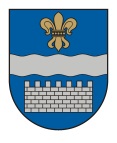   LATVIJAS REPUBLIKASDAUGAVPILS PILSĒTAS DOMEReģ. Nr. 90000077325, K. Valdemāra iela 1, Daugavpils, LV-5401, tālr. 65404344, 65404365, fakss 65421941 e-pasts info@daugavpils.lv   www.daugavpils.lvDaugavpilīNoteikumi Nr.1(prot.Nr.2,    7.§)APSTIPRINĀTSar Daugavpils pilsētas domes2016.gada 28.janvāralēmumu Nr.20grozījumi:15.04.2016. lēmums Nr.173;11.08.2016. lēmums Nr.406Sabiedrisko organizāciju atbalsta fondaNOTEIKUMII   VISPĀRĪGIE JAUTĀJUMINoteikumi nosaka kārtību, kādā Daugavpils pilsētas dome (turpmāk – Dome) no pašvaldības kārtējā gada budžeta programmas “Sabiedrisko organizāciju atbalsta fonds” (turpmāk – Fonds) finansiāli atbalsta sabiedriskās organizācijas (biedrības, nodibinājumus) (turpmāk – Sabiedriskās organizācijas). Tiek paredzēti trīs līdzfinansējuma veidi:1.1. konkursa kārtībā;1.2. līdzfinansējums aktivitātes braucienam, kas paredz Daugavpils pilsētas popularizēšanu ārpus pašvaldības teritorijas, Latvijas Republikas robežās;1.3. līdzfinansējums plānotajam projektam, ja Sabiedriskās organizācijas projektu īsteno no cita fonda līdzekļiem, bet tā realizācijai nepieciešams Sabiedriskās organizācijas līdzfinansējums.(grozīts ar 2016.gada 11.augusta lēmumu Nr.406)Līdzfinansējuma piešķiršanas mērķis ir atbalstīt Sabiedriskās organizācijas ilgtspējīgas, uz attīstību orientētas aktivitātes sociālo problēmu risināšanā, veselības, mākslas, izglītības, kultūras un jaunatnes politikas jomā Daugavpils pilsētas pašvaldības teritorijā, uzlabojot Daugavpils iedzīvotāju dzīves kvalitāti un labklājību.1.1. un 1.2. punkta aktivitāšu līdzfinansējuma kopsumma, ko Sabiedriskā organizācija var saņemt no Fonda līdzekļiem kārtējā gada ietvaros, nevar būt lielāka par 1500 euro un katrā aktivitātē pārsniegt 75 % no kopējām projekta aktivitāšu izmaksām.Pieprasītā līdzfinansējumu apmērs 1.3.punkta aktivitātēm, ko Sabiedriskā organizācija var saņemt no Fonda līdzekļiem, kārtējā gada ietvaros nevar būt lielāks par 3000 euro un pārsniegt 15 % no kopējām projekta izmaksām.Līdzfinansējums tiek piešķirts, nepārsniedzot pašvaldības budžetā noteikto apropriāciju Sabiedrisko organizāciju atbalstam.Līdzfinansējuma saņemšanai var pieteikties Sabiedriskā organizācija un tās nodaļa, kas ir reģistrēta biedrību un nodibinājumu reģistrā un kurai juridiskā adrese ir reģistrēta Daugavpils pilsētas administratīvajā teritorijā. Līdzfinansējuma saņemšanai var pieteikties arī Sabiedrisko organizāciju struktūrvienības, kuru adrese ir reģistrēta Daugavpils administratīvajā teritorijā.(grozīts ar 2016.gada15.aprīļa lēmumu Nr.173)Domes Izglītības un kultūras jautājumu komiteja vai Sociālo jautājumu komiteja (turpmāk – Komiteja) pirms konkursa izsludināšanas var noteikt īpaši atbalstāmās aktivitātes pilsētas iedzīvotājiem nozīmīgās jomās. Paziņojumu par konkursu un nosacījumus publicē pašvaldības mājas lapā www.daugavpils.lv.II. LĪDZFINANSĒJUMA PIEŠĶIRŠANAS NOSACĪJUMI Ar līdzfinansējumu tiek atbalstītas Sabiedriskās organizācijas, kuras:veicina iedzīvotāju aktivitāti un līdzdalību aktuālu problēmu risināšanā;veicina sadarbību starp pašvaldību un Sabiedriskajām organizācijām;paredz oriģinālu uz attīstību orientētu, Sabiedriski nozīmīgu programmu, projektu un pasākumu īstenošanu Daugavpils pilsētas pašvaldībā;piesaista vietējos resursus un brīvprātīgo darbu sabiedriski nozīmīgos projektos;rosina, izmantojot vietējos resursus, kopt esošās un radīt ilgtspējīgas tradīcijas Daugavpils pilsētas pašvaldībā;nodrošina un piedāvā iesaisti mūžizglītības aktivitātēs;īsteno neformālās izglītības programmas dažādām iedzīvotāju sociālajām grupām;piedāvā brīvā laika pavadīšanas, aktīvās atpūtas dažādošanas un  uzlabošanas iespējas;īsteno idejas, kas stiprina iedzīvotājos vēlmi aktīvi darboties un apliecināt piederību savai pilsētai;stiprina nacionālo identitāti;veicina pilsētas kultūrvēsturiskā mantojuma apzināšanu un kopšanu;popularizē Daugavpils pilsētu ārpus pašvaldības teritorijas;veicina un popularizē veselīgu dzīvesveidu;nodrošina vai piedāvā inovatīvus sociālos pakalpojumus noteiktām sociālajām iedzīvotāju grupām;iesaista cilvēkus ar invaliditāti un rada viņiem pieejamu informatīvo un fizisko vidi;veicina sabiedrības integrācijas procesus Daugavpils pilsētas pašvaldībā.III. LĪDZFINANSĒJUMA PIEŠĶIRŠANAS KĀRTĪBAKonkursa kārtībā Sabiedriskā organizācija var pretendēt uz līdzfinansējumu projektu un pasākumu īstenošanai Daugavpils pilsētas pašvaldības teritorijā, ievērojot, ka: projektu konkurss tiek izsludināts vienu reizi gadā;Sabiedriskā organizācija pieteikumu, kas sagatavots atbilstoši noteikumu 1.pielikumam, pašvaldības līdzfinansējuma saņemšanai iesniedz ne vēlāk kā līdz kārtējā gada 1.martam;pieprasītā līdzfinansējuma apmērs kārtējā gada laikā, summējot ar 1.2.punktā minētām aktivitātēm, nevar būt lielāks par 1500 euro un katrā aktivitātē pārsniegt 75 % no kopējām projekta aktivitāšu izmaksām;Sabiedriskajām organizācijām, kuru pamatdarbība ir sociālā joma un mērķis skaidri izpaužas biedru vai plašākas sabiedrības aktuālo sociālo vai veselības problēmu risināšanā, pieprasītā līdzfinansējuma apmērs var pārsniegt 1500 euro;Sabiedriskās organizācijas aktivitātēm jānotiek Daugavpils pilsētas pašvaldības teritorijā un to ieguvējiem jābūt pašvaldības iedzīvotājiem;projekta aktivitātes tiek īstenotas konkursa izsludināšanas gadā;viena mēneša laikā pēc projekta īstenošanas Domē jāiesniedz atskaite, kas sagatavota atbilstoši noteikumu 2.pielikumam.Sabiedriskā organizācija var pretendēt uz līdzfinansējumu Sabiedriskās organizācijas pārstāvju dalības braucieniem uz semināriem, konferencēm, festivāliem un konkursiem ārpus pašvaldības teritorijas, Latvijas Republikas robežās, paredzot Daugavpils pilsētas popularizēšanu, ievērojot, ka:pieteikums, kas sagatavots atbilstoši noteikumu 3.pielikumam, un Sabiedriskajai organizācijai adresēta oficiāla ielūguma apliecināta kopija, kurā minēts precīzs pasākuma norises laiks, vieta, programma, uzaicinātāja vārds un adrese, jāiesniedz Domē ne vēlāk kā vienu mēnesi pirms paredzētā brauciena;pieprasītā līdzfinansējuma apmērs kārtējā gada laikā summējot ar 1.1.punktā minētām aktivitātēm nevar būt lielāks par 1500 euro un katrā aktivitātē pārsniegt 75 % no kopējām projekta aktivitāšu izmaksām;viena mēneša laikā pēc brauciena Domē ir jāiesniedz rakstiska atskaite, kas sagatavota atbilstoši noteikumu 4.pielikumam;par prioritāri atbalstāmiem dalības braucieniem tiks uzskatīti tie, kurus Sabiedriskā organizācija organizē, lai piedalītos valsts, pašvaldību vai ar Eiropas Savienības atbalstu rīkotos pasākumos.	12. Sabiedriskā organizācija var pretendēt uz pašvaldības līdzfinansējumu projektam, kas ir Eiropas Savienības vai cita fonda atbalstīts, un tā realizācijai nepieciešams Sabiedriskās organizācijas līdzfinansējums vai attiecīgās pašvaldības līdzfinansējums, atbilstoši konkrētā fonda nosacījumiem, ievērojot, ka:	12.1. Sabiedriskās organizācijas projekta aktivitātēm jānotiek Daugavpils pilsētas pašvaldības teritorijā un to ieguvējiem jābūt pašvaldības iedzīvotājiem;	12.2. pieteikums, kas sagatavots atbilstoši noteikumu 5.pielikumam, un Sabiedriskās organizācijas projekta īstenošanas finansējuma līguma apliecināta kopija, kurā minēts precīzs projekta nosaukums, norises laiks, vieta, finansējuma avots un apjoms, jāiesniedz Domē ne vēlāk kā līdz kārtējā gada 1.decembrim;	12.3. pieprasītā līdzfinansējuma apmērs kārtējā gada laikā nevar būt lielāks par 3000 euro un pārsniegt 15 % no kopējām projekta izmaksām;	12.4. viena mēneša laikā pēc projekta īstenošanas Domē ir jāiesniedz atskaite, kas sagatavota atbilstoši noteikumu 6.pielikumam;	12.5. par prioritāri atbalstāmiem projektiem tiks uzskatīti tie, kurus finansē no Eiropas Savienības fondiem.(grozīts ar 2016.gada 11.augusta lēmumu Nr.406)	13. Dome Fonda budžeta ietvaros var atkārtoti izsludināt konkursu līdzfinansējuma saņemšanai.IV.   LĪDZFINANSĒJUMA PIEŠĶIRŠANAPašvaldības līdzfinansējums tiek piešķirts:14.1. kancelejas precēm;14.2. projekta realizācijai nepieciešamajam inventāram; 14.3. prezentācijas materiāliem; reklāmas, bukletu, poligrāfijas izdevumiem;telpu nomai pasākuma norises nodrošināšanai; pasākuma norises nodrošinājumam (skaņas aparatūras, gaismas iekārtu nomai u.tml.);citiem Sabiedriskās organizācijas darbībai nepieciešamajiem administratīviem izdevumiem, nepārsniedzot 20 % no kopējām projektu aktivitāšu izmaksām.Pašvaldības līdzfinansējums netiek piešķirts:15.1. Sabiedrisko organizāciju administrācijas un darbinieku atlīdzībai;15.2. nekustamā īpašuma iegādei, nomai, būvniecības darbiem, telpu remontiem vai mēbeļu iegādei;15.3. pabalstiem vai citiem maksājumiem privātpersonām;15.4. aktivitātēm, kurām ir peļņas gūšanas raksturs;15.5. aktivitātēm, kas tiek organizētas tikai Sabiedriskās organizācijas interesēs un nav orientētas uz sadarbību;15.6. regulārajiem maksājumiem (biedru naudām, sakaru pakalpojumiem, bankas kontu uzturēšanas maksājumiem u.tml.);15.7. aktivitātēm, kas saturiski dublējas ar Domes vai tās iestāžu, departamentu organizētajām aktivitātēm;15.8. politiskiem, militāriem  un reliģiskiem pasākumiem;15.9. notikušo projektu vai pasākumu apmaksai;15.10. pasākumu ēdināšanas izdevumu segšanai;15.11. ārvalstu braucieniem;15.12. projektiem, kuros nav paredzēts pašieguldījums vai cits piesaistītais finansējums;15.13. Sabiedriskajai organizācijai, kura nav iesniegusi atskaiti par iepriekš piešķirtā līdzfinansējuma izlietojumu;15.14 Sabiedriskai organizācijai, kurai konstatēti nodokļu, nomas un komunālo maksājumu parādi pašvaldībai;15.15. Sabiedriskajai organizācijai, kura sniegusi nepatiesas ziņas.V. PIETEIKUMU IESNIEGŠANAS KĀRTĪBA UNIESNIEDZAMIE DOKUMENTIPieteikuma dokumentu oriģinālus iesniedz parakstītus papīra formā - 1 (vienā) eksemplārā, latviešu valodā, datorsalikumā personiski vai nosūtot pa pastu uz adresi: K.Valdemāra iela 1, Daugavpils, LV-5401, ar norādi “Sabiedrisko organizāciju atbalsta fondam”. Pieteikumi iesniedzami arī ar drošu elektronisko parakstu, nosūtot uz e-pasta adresi: info@daugavpils.lv.Sabiedriskā organizācija pieteikuma elektronisko versiju (teksta redaktora formātā) iesniedz nosūtot uz e-pasta adresi: nvo@daugavpils.lv.Sabiedriskā organizācija atbild par sniegto ziņu patiesumu un pilnīgu informāciju, ko apliecina ar parakstu, iesniedzot pieteikumu.Pieteikumu pēc tā iesniegšanas nav atļauts grozīt.Iesniegtos dokumentus atpakaļ neizsniedz.VI. PIETEIKUMU IZVĒRTĒŠANAS KĀRTĪBAAr Domes priekšsēdētāja rīkojumu norīkota persona izvērtē pieteikumu atbilstību izvirzītajiem formālajiem kritērijiem (7.pielikums):21.1. pieteikums ir iesniegts noteiktajā termiņā;21.2. pieteikums ir parakstīts;21.3. elektroniskā versija nosūtīta uz e-pasta adresi: nvo@daugavpils.lv;21.4. Sabiedriskā organizācija ir reģistrēta biedrību un nodibinājumu reģistrā un juridiskā adrese ir Daugavpils pilsētas administratīvajā teritorijā;21.5. pieteikums ir sagatavots atbilstoši pieteikumu veidlapām, visas veidlapas sadaļas ir aizpildītas;21.6. pieteikuma finanšu līdzekļu izlietojuma tāme ir aritmētiski pareiza;21.7. pieprasītais līdzfinansējums konkursa projektiem un dalības braucieniem nepārsniedz 75 % no kopējām izmaksām;21.8. pieprasītais līdzfinansējums projektam, piesaistot citu fondu līdzekļus, nepārsniedz 15 % no kopējām projekta izmaksām;21.9. projekta iesniedzējs ir savlaicīgi nokārtojis līdzšinējās saistības ar Domi.Ja pieteikums nav iesniegts atbilstoši šajos noteikumos noteiktajiem formālajiem kritērijiem, tas netiek izskatīts un tiek atgriezts iesniedzējam. Šādā gadījumā Sabiedriskā organizācija pieteikumu ir tiesīga iesniegt atkārtoti, ja nav nokavēts projektu iesniegšanas termiņš.Darba grupa, kas izveidota ar Domes priekšsēdētāja rīkojumu, veic konkursa projektu pieteikumu, kuri atbilst formālajiem kritērijiem, iepriekšēju izvērtēšanu, un sagatavo atzinumu par pieteikuma atbilstību izvirzītajiem kvalitatīvajiem kritērijiem (8.pielikums):23.1. pieteikums iesniegts atbilstoši pašvaldības līdzfinansējuma piešķiršanai izvirzītajiem mērķiem;23.2. aktivitātes ir skaidri un detalizēti formulētas;23.3. aktivitātes ir ilgtspējīgas un uz attīstību orientētas;23.4. aktivitāte ir novitāte Daugavpils pilsētā;23.5. tāmē norādītās izmaksas ir attiecināmas plānotajām aktivitātēm;23.6. iekļautās izmaksas ir ekonomiski pamatotas (atbilst vidējām tirgus cenām);23.7. realizācijas laika grafiks ir samērīgs;23.8. proporcija starp plānotajiem izdevumiem un sagaidāmajiem rezultātiem ir samērīga (projekta ieguvumi pārsniedz izdevumus);23.9. aktivitātes ir vērstas uz Sabiedriskās organizācijas darbības mērķu sasniegšanu (atbilstoši statūtiem);23.10. projekta realizācijā ir iesaistīti sadarbības partneri;23.11. projekta rezultāts uzlabos Daugavpils pilsētas iedzīvotāju dzīves kvalitāti un labklājību.Domei ir tiesības pieņemt lēmumu par pilna vai daļēja līdzfinansējuma piešķiršanu projektam saskaņā ar tāmi, kā arī par atteikumu piešķirt līdzfinansējumu, norādot projekta pieteikuma noraidīšanas iemeslu.Balstoties uz speciālistu sagatavoto atzinumu, projekta pieteikums tiek izskatīts Komitejās un apstiprināts Domes sēdē.Domes Centralizētā grāmatvedība līdzfinansējumu pārskaita uz Sabiedriskās organizācijas norēķinu kontu.VIII. KONTROLESabiedriskajai organizācijai, kura saņēmusi Domes līdzfinansējumu, ir pienākums viena mēneša laikā pēc projekta aktivitāšu noslēguma iesniegt piešķirtā līdzfinansējuma izlietojuma rakstisku atskaiti un maksājumu apliecinātas kopijas.Sabiedriskā organizācija nosūta informāciju publikācijai par realizēto projektu uz           e-pasta adresi: nvo@daugavpils.lv.Domei nepieciešamības gadījumā ir tiesības veikt projekta atbalstīto aktivitāšu norises pārbaudi projekta īstenošanas laikā un vietā.Ja projekts netiek īstenots noteiktajā termiņā un atbilstoši Domes atbalstītajam projektam, piešķirtais pašvaldības līdzfinansējums netiek izlietots paredzētajiem mērķiem, projekta īstenotājs nav iesniedzis projekta atskaites noteiktajā termiņā vai formā, Domes līdzfinansējums jāatmaksā pilnā apmērā. Pielikumā:1. Pieteikuma veidlapa līdzfinansējumam konkursa kārtībā;2. Atskaite par piešķirto līdzfinansējumu konkursa kārtībā;3. Pieteikuma veidlapa dalības braucienam;4. Atskaite par piešķirto līdzfinansējumu dalības braucienam;5. Pieteikuma veidlapa līdzfinansējumam;6. Atskaite par piešķirto līdzfinansējumu;7. Formālo kritēriju vērtēšanas veidlapa;8. Kvalitatīvo kritēriju vērtēšanas veidlapa.Daugavpils pilsētas domes priekšsēdētājs	(personiskais paraksts)		J.Lāčplēsis						